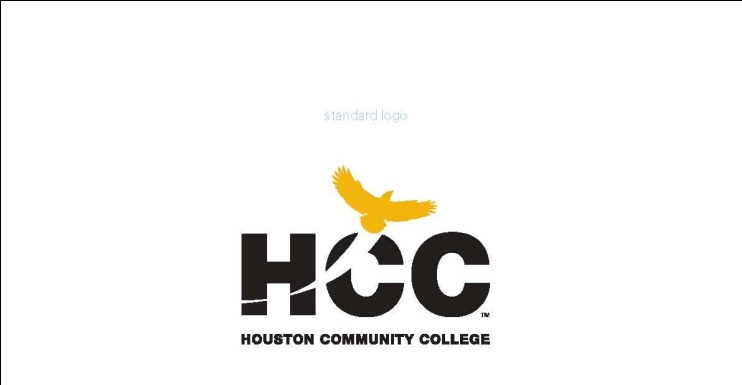 Integrated Reading and Writing INRW 0410 – Integrated Reading & Writing ICRN 91112 – Semester Spring 2016                                   3 hour lecture /2 hour lab course / 80 hours per semester/ 16 weeks      Class Time: 5-30pm to 8pm Tuesday and Thursday	    Location:  FM 219 Tuesday 5-30pm-7pm (Lecture)                    Tuesday      7pm-8pm (Lab)                                                Location:  Thursday 5-30pm-8pm (Lecture)Instructor:   				Professor Paul J. Quinn 
Instructor Contact Information: 	 713) 718-6540					http://learning.hccs.edu/faculty/paul.quinn
Office location and hours: 		S.E. Learning Hub/FM219				            Tuesday/Thursday By Appointment                                                              5pm-5-30pm/8pm -9pmPlease feel free to contact me concerning any problems that you are experiencing in this course.  You do not need to wait until you have received a poor grade before asking for my assistance.  Your performance in my class is very important to me.  I am available to hear your concerns and just to discuss course topics. Feel free to come by my office anytime during these hours.Course DescriptionThis course is a combined 3 hour lecture/ 2 hour lab (1 hour technology lab & 1 hour writing lab), performance-based course designed to develop students’ critical reading and academic writing skills. The focus of the course will be on applying critical reading skills for organizing, analyzing, and retaining material and developing written work appropriate to the audience, purpose, situation, and length of the assignment. The course integrates complementary reading and writing assignments with special emphasis given to reasoning and responding to issues arising from class readings.  This course is designed to prepare students for college level reading and writing intensive courses including ENGL 1301.  Students will learn to write effective, logical essays, utilizing textual support to develop reading comprehension strategies, and to analyze, synthesize and make value judgments using critical thinking. Lab required. The course fulfills TSI requirements for reading and writing.  Students who successfully complete thus course will qualify to take INRW 0420.Prerequisites Placement based on test scores from TSI Assessment for Reading and Writing. Course GoalStudent Learning Outcomes	Upon successful completion of this course, students will be able to: Locate explicit textual information, draw complex inferences, and describe, analyze, and evaluate the information within and across multiple texts of varying lengths.Comprehend and use vocabulary effectively in oral communication, reading, and writing.Identify and analyze the audience, purpose, and message across a variety of texts.Describe and apply insights gained from reading and writing a variety of texts.Compose a variety of texts that demonstrate reading comprehension, clear focus, logical development of ideas, and use of appropriate language that advance the writer’s purpose.Determine and use effective approaches and rhetorical strategies for given reading and writing situations.Generate ideas and gather information relevant to the topic and purpose, incorporating the ideas and words of other writers in student writing using established strategies.Evaluate relevance and quality of ideas and information in recognizing, formulating, and developing a claim.Develop and use effective reading and revision strategies to strengthen the writer’s ability to compose college-level writing assignments.Recognize and apply the conventions of Standard English in reading and writing.16 WEEK CALENDAR (Tentative Scheduled Activities or Materials Subject to Change by Instructor)In order to be successful, it is imperative all assignments have been thoroughly completed and understood.  Be prepared for daily quizzes during class sessions.  Writing assignments will to be determined throughout the semester.  Late papers or assignments will not be accepted.APLIA Lab component Tuesdays 10:30-11:30a SJAC109Instructional MethodsA variety of instructional methods are used throughout the semester. Examples may include class discussions, lectures, readings, reflections, group projects, research, assessments, video/DVD, internet searches, and presentations.As an instructor, I want my students to be successful. I feel that it is my responsibility to provide you with knowledge and opportunities for critical thinking and applications as appropriate.As a student wanting to improve your academic reading and writing ability, it is your responsibility to do the assigned readings and writings, submit assignments on time, participate in discussions and other activities, attend class (face-to-face and online portions), and enjoy this learning experience as you learn how to better your comprehension and writing skills.Student AssignmentsAssignments have been developed that will enhance your learning. You will be required to successfully---Complete reading and writing assignments/activities---Compose and revise paragraphs or essays---Complete weekly APLIA online activitiesStudent AssessmentsKnowledge checks in the format of quizzes, essays, projects, online lab exercises, flipped lessons, and exams.Three-four essays and selected revisions Final ExamEGLS3 -- Evaluation for Greater Learning Student Survey System At Houston Community College, professors believe that thoughtful student feedback is necessary to improve teaching and learning. During a designated time, you will be asked to answer a short online survey of research-based questions related to instruction. The anonymous results of the survey will be made available to your professors and division chairs for continual improvement of instruction. Look for the survey as part of the Houston Community College Student System online near the end of the term.Instructor RequirementsAs your Instructor, it is my responsibility to:Provide the grading scale and detailed grading formula explaining how student grades are to be derivedFacilitate an effective learning environment through class activities, discussions, and lecturesDescription of any special projects or assignmentsInform students of policies such as attendance, withdrawal, tardiness and make upProvide the course outline and class calendar which will include a description of any special projects or assignmentsArrange to meet with individual students before and after class as requiredTo be successful in this class, it is the student’s responsibility to:Attend class and participate in class discussions and activitiesRead and comprehend the textbookComplete the required assignments and exams:Ask for help when there is a question or problemKeep copies of all paperwork, including this syllabus, handouts and all assignmentsProgram/ Discipline RequirementsIn this class you will be required to take a pretest and posttest as well as complete any supplemental lab materials.HCC Grading ScaleA = 100 – 90:……………………………………4 points per semester hourB = 89 – 80: …………………………………….3 points per semester hourC = 79 – 70: …………………………………….2 points per semester hour69 and below = F or IP………………………….0 points per semester hourIP (In Progress) …………………………………0 points per semester hourW(Withdrawn)…………………………………..0 points per semester hourIP (In Progress) is given only in certain developmental courses.  The student must re-enroll to receive credit.  COM (Completed) is given in non-credit and continuing education courses.  To compute grade point average (GPA), divide the total grade points by the total number of semester hours attempted.  The grades “IP,” “COM” and “I” do not affect GPA.Grading CriteriaYour instructor will conduct quizzes, exams, and assessments that you can use to determine how successful you are at achieving the course learning outcomes (mastery of course content and skills) outlined in the syllabus. If you find you are not mastering the material and skills, you are encouraged to reflect on how you study and prepare for each class. Your instructor welcomes a dialogue on what you discover and may be able to assist you in finding resources on campus that will improve your performance.Paragraph Assignments/Revisions or Journals		05%Chapter/Vocabulary Quizzes 				15%APLIA  (Online)*						10%Writing Assignments (3)					30%Major Tests							20%Final Exam							20%(Objective 10% and Writing Assignment 10%)Total 					         		          100%*You must complete all of the assigned sections in APLIA.Open Computer Lab:  Learning Emporium SJAC384  Hours to be announcedInstructional MaterialsFusion:  Integrated Reading and Writing, Book 1  2nd Ed.ISBN:  978-1-305-10373-3College Level Dictionary and Thesaurus, Binder/Folder, Notebook/Notebook Paper, Pens/Pencils, Highlighter, Scantrons (Form 882-E)HCC Policy StatementsAccess Student Services Policies on their website:http://hccs.edu/student-rightsAccess Distance Education Policies on their website:http://de.hccs.edu/de/de-student-handbookAccess Continuing Education Policies on their Website:http://www.hccs.edu/CE-student-guidelinesAccess Students Rights, Policies, and Procedureshttp://www.hccs.edu/hccs/current-students/student-rights-policies-proceduresDiscriminationStudents should be aware that discrimination and/or other harassment based on race, sex, gender identity and gender expression, national origin, religion, age, disability, sexual orientation, color or veteran status is prohibited by HCC Policy G.1 Discrimination and Harassment and D.1.1 Equal Educational Opportunities. Any student who feels they have been discriminated against or harassed on the basis of race, sex, gender identity, gender expression, national origin, religion, age, disability, sexual orientation, color or veteran status including sexual harassment, has the opportunity to seek informal or formal resolution of the matter. All complaints/concerns should be directed to the Office of Institutional Equity, 713 718-8271 or oie@hccs.edu. Additional information may be obtained online. Visit http://www.hccs.edu/district/departments/institutionalequity/ 

Complaints involving sexual misconduct to include but not limited to: sexual assault, stalking, dating violence, sexual harassment or domestic violence should be directed to the HCC Title IX Coordinator, Renée Mack at 713 718-8272 or renee.mack@hccs.eduUseful Web Resources:Information: www.hccs.edu ; http://learning.hccs.edu ; http://learning.hccs.edu/faculty/annie.tsuiTutoring & Support: www.hccs.askonline.netAPLIA:  www.login.cengagebrain.comPurdue OWL:http://owl.english.purdue.edu/owl/resource/747/01/Grammar PP:  http://grammar.ccc.commnet.edu/grammar/powerpoint.htmHCCS Prep Online:  http://tlr.hccs.edu/gcpass/prep_home.htmTurnitin:  http://www.turnitin.com/en_us/training/student-training/student-quickstart-guideEagle Online:https://hccs1.mrooms3.net/login/index.phpThe Integrated Reading and Writing Program StatementThe Integrated Reading and Writing Program at Houston Community College provides opportunities for students to refresh and advance their reading and writing skills in order to maximize their ability to perform in college-level courses. The program offers courses for both native and non-native students who demonstrate a need to develop the critical reading and writing skills that will be required throughout their college careers and beyond by the TSI assessment.  These courses focus on key reading and writing skills with an emphasis on reading comprehension, composition, and critical reading and analysis of a variety of texts. Additional Information♦Please show respect and courtesy for instructor and fellow classmates during class session.  ♦Only students officially enrolled in HCC courses are to be in campus classrooms.  HCC Administration request no minors on campus, food or drinks in the classroom.♦ Students who are absent on the day of a quiz, major test, or final exam (objective) will earn a grade of zero.  Make-up for quizzes, major tests, or final exam (objective) is determined on a case by case basis.♦HCCS policy requires withdrawal after 12.5% (10 hours) of the total instructional hours missed.  <<<Students will be withdrawn after their fifth absence.>>>   You will receive a “W.” Students are responsible for lecture notes or assignments if absent.  If a student exceeds the 4 absence limit after the official day of withdrawal, Tuesday, April 5, the student will receive a FINAL grade of “FX” for excessive absences.  Financial aid funding may be affected.♦Cellular phones create annoying and unnecessary interruptions during class. Please switch them to vibrate and leave in your backpack/purse/pocket.  If you need to speak or text on your cell phone, quietly leave the room to do so.  Laptops may be used during class sessions with approval by the instructor.  ♦To pass this course, you must earn an overall course average of 70 or above.Students in INRW 0410 classes will earn a letter grade of A, B, C, F, FX, or IP*.  IP means "in progress.”  Students complete the course but have not demonstrated mastery of the topics.   *However, if a student already earned an IP in this course during a previous semester, the student will earn a letter grade of A, B, C, or F this semester.  An “F” may also be earned if the student does not make any effort to complete any assignments or take test assessments.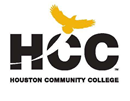 SOUTH EAST COLLEGEINRW 0410  Integrated Reading and Writing ICRN  91112– Term Spring 20163 hour lecture/ 2 lab course / 80 hours per semester/ 16 weeksClass Time:  Tuesday and Thursday 5-30pm to 8pm   Acknowledgment of SyllabusI read, understood, and agreed to the policies and requirements stated in the course syllabus provided by Professor Paul Quinn.  I understand that I am responsible for reading the syllabus and for asking my instructor to clarify any information on the syllabus that I do not understand.   I also understand that the syllabus and calendar of assignments and/or tests may change, and that I will be informed of any changes.Student Name:  							Date:				Student Signature: 							Student ID			The goal of INRW 0410 is to prepare students for college-level courses such as Freshman Composition, History, Government, Psychology, and other freshman college courses. Week 1  01/19 – 01/22Welcome and Introduction to SyllabusDiagnostic (In class writing)Chapter 1 The Reading - Writing Connection 3-20Chapter 14 Sentence Basics 313-328Chapter 15  Simple, Compound, and Complex Sentences 329-342 STRAP Strategy  8Week 201/26 – 01/28Introduction to APLIA www.cengagebrain.comhttp://login.cengagebrain.com/course/LZN4-7XPK-P88Y change course idAPLIA Lab component Tuesdays 10:30-11:30a SJAC109Bring own headphoneChapter 16 Agreement  343-353Chapter 17 Sentence Problems 359-374Chapter 20 Verb  401-418JournalWriting for Enrichment 20Anthology:  College Helps Students Dream of More Than a Salary 504-506Week 302/02 – 02/04Chapter 2 Understanding the Reading and Writing Processes  21-42Chapter 3 Using Reading and Writing Strategies 43-60Chapter 22 Conjunction and Preposition 429-438Chapter 24 Comma 449-458KWL  28     SQ3R  28JournalWriting for Enrichment 42Writing for Enrichment 60  Week 402/09 – 02/11Chapter 4 Improving Vocabulary 61-78Chapter 8 Voice 173-196Chapter 18 Noun  381-390Major Test 1 JournalWriting for Enrichment 78Writing for Enrichment 196Week 502/16 – 02/18Chapter 5 Critical Thinking and Viewing 79 -102Library Orientation (???)Chapter 13 Conducting Research  291-310JournalWriting for Enrichment 102Week 6  02/23 – 02/25Chapter 6 Ideas 105-146Chapter 7 Organization  147-172----Cause and Effect Order 151----Cause-Effect Expository Text 244Anthology:  Is Bottled Water a Good Option?  489-491JournalWriting for Enrichment 172Anthology:  Is Bottled Water a Good Option?  489-491JournalWriting for Enrichment 172Week 7  03/01 – 03/03Chapter 7 Organization 147-172 Chapter 9  Reading and Writing Essays 197-214Chapter 21 Adjective and Adverb 419-428JournalWriting for Enrichment 214JournalWriting for Enrichment 214Week 803/08 – 03/10Chapter 9  Reading and Writing Essays 197-214 Chapter 25 Quotation Marks and Italics 459-464Cause and Effect Essay DueCause and Effect Essay DueSPRING BREAK  March 14 – March 18  HCC Campuses ClosedWeek 903/22 – 03/24Major Test 2Chapter 12 Reading and Writing Arguments 265-288 JournalWriting for Enrichment 288JournalWriting for Enrichment 288Week 1003/29 – 03/31Chapter 12 Reading and Writing Arguments 265-288Last Day for Administrative or Student Withdrawal                            Tuesday, April 5 (RT)Anthology:  Death on Demand Is Not Death with Dignity 483-485Anthology:  Death on Demand Is Not Death with Dignity 483-485Week 1104/05 – 04/07Chapter 10 Reading and Writing Narrative Texts 217-240Chapter 19 Pronoun  391-400Anthology:  Good Scars                            507-509JournalWriting for Enrichment 240Anthology:  Good Scars                            507-509JournalWriting for Enrichment 240Week 1204/12 – 04/14Chapter 11 Reading and Writing Expository Texts 241-264Chapter 23 Capitalization 441-448Argument Essay DueArgument Essay DueWeek 1304/19 – 04/21Essay (In class writing)Week 1404/26 – 04/28Major Test 3Chapter 26 Other Punctuation 465-476Week 1505/03 – 05/05APLIA Assignments Completion & Final Exam ReviewAnthology:  Should We Live Life or Capture It?  501-503Anthology:  Should We Live Life or Capture It?  501-503Week 1605/10 – 05/12Final Exam  Tuesday, May 10 at 9:00aNo class Thursday, May 12Scantron and pencil requiredScantron and pencil required